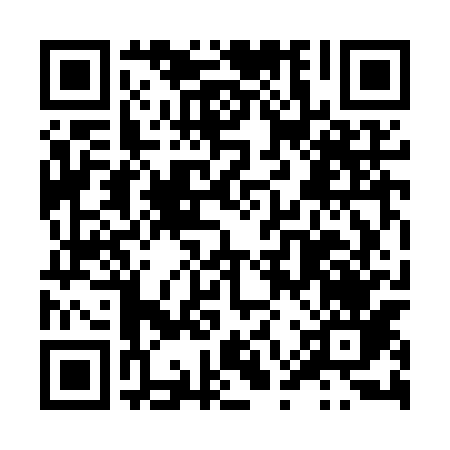 Ramadan times for Ozenna, PolandMon 11 Mar 2024 - Wed 10 Apr 2024High Latitude Method: Angle Based RulePrayer Calculation Method: Muslim World LeagueAsar Calculation Method: HanafiPrayer times provided by https://www.salahtimes.comDateDayFajrSuhurSunriseDhuhrAsrIftarMaghribIsha11Mon4:034:035:5211:403:355:295:297:1112Tue4:014:015:5011:403:365:315:317:1313Wed3:593:595:4711:393:385:325:327:1514Thu3:563:565:4511:393:395:345:347:1615Fri3:543:545:4311:393:405:355:357:1816Sat3:513:515:4111:383:425:375:377:2017Sun3:493:495:3911:383:435:395:397:2218Mon3:473:475:3611:383:445:405:407:2419Tue3:443:445:3411:383:455:425:427:2620Wed3:423:425:3211:373:475:445:447:2721Thu3:393:395:3011:373:485:455:457:2922Fri3:373:375:2811:373:495:475:477:3123Sat3:343:345:2511:363:505:485:487:3324Sun3:323:325:2311:363:525:505:507:3525Mon3:293:295:2111:363:535:525:527:3726Tue3:273:275:1911:363:545:535:537:3927Wed3:243:245:1711:353:555:555:557:4128Thu3:213:215:1411:353:575:565:567:4329Fri3:193:195:1211:353:585:585:587:4530Sat3:163:165:1011:343:595:595:597:4731Sun4:134:136:0812:345:007:017:018:491Mon4:114:116:0612:345:017:037:038:512Tue4:084:086:0412:335:027:047:048:533Wed4:054:056:0112:335:047:067:068:554Thu4:034:035:5912:335:057:077:078:575Fri4:004:005:5712:335:067:097:098:596Sat3:573:575:5512:325:077:117:119:017Sun3:543:545:5312:325:087:127:129:038Mon3:523:525:5112:325:097:147:149:059Tue3:493:495:4812:315:107:157:159:0810Wed3:463:465:4612:315:117:177:179:10